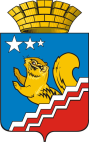 Свердловская областьГЛАВА ВОЛЧАНСКОГО ГОРОДСКОГО ОКРУГА         постановление08.02.2024 года 			      	                               	               	              	           	№ 92                                                                     г. ВолчанскОб утверждении Регламента мониторинга и реагирования на предконфликтные ситуации и конфликты  в сфере межнациональных и межконфессиональных отношений  на территории Волчанского городского округаВ соответствии с Федеральным законом от 06.10.2003 года № 131-ФЗ «Об общих принципах организации местного самоуправления в Российской Федерации», Федерального закона от 25.07.2002 года № 114-ФЗ «О противодействии экстремистской деятельности», Указом Президента Российской Федерации от 19.12.2012 года № 1666 «О Стратегии государственной национальной политики Российской Федерации на период до 2025 года», в целях своевременного выявления формирующихся конфликтов в сфере межнациональных (межэтнических) и межконфессиональных отношений, их раннего предупреждения и минимизации их последствий, предотвращения эскалации данных конфликтов, руководствуясь Уставом Волчанского городского округа,ПОСТАНОВЛЯЮ:Утвердить Регламент мониторинга и реагирования на предконфликтные ситуации и конфликты  в сфере межнациональных и межконфессиональных отношений  на территории Волчанского городского округа (прилагается).Разместить настоящее постановление на официальном сайте Волчанского городского округа в сети «Интернет»  www.volchansk-adm.ru/.Контроль за исполнением настоящего постановления оставляю за собой.Исполняющий обязанности главы городского круга                                                           О.В. АдельфинскаяУТВЕРЖДЕНпостановлением главыВолчанского городского округаот 08.02.2024 года  № 92РЕГЛАМЕНТмониторинга и реагирования на предконфликтные ситуации и конфликты в сфере межнациональных и межконфессиональных отношений на территории Волчанского городского округаОбщие положения1.1. Настоящий Регламент мониторинга и реагирования на предконфликтные ситуации и конфликты в сфере межнациональных и межконфессиональных отношений на территории Волчанского городского округа (далее - Регламент) разработан в целях организации и проведения мониторинга в сфере межнациональных и межконфессиональных отношений, профилактики экстремизма, выявления формирующихся конфликтов в указанной сфере, определения порядка действий в ходе конфликтных ситуаций и при ликвидации их последствий.1.2. Положения настоящего Регламента основаны на организации системы наблюдения, анализа, оценки и прогнозирования процессов, происходящих в сфере межнациональных и межконфессиональных отношений, с целью получения информации, необходимой для принятия обоснованных управленческих решений по раннему предупреждению и порядку действий по предотвращению конфликтных ситуаций в сфере межнациональных и межконфессиональных отношений.1.3. Настоящий Регламент определяет взаимодействие субъектов мониторинга в сфере межнациональных и межконфессиональных отношений при:мониторинге межнациональных и межконфессиональных отношений;выявлении предконфликтных ситуаций;выявлении конфликта;ликвидации последствий предконфликтных ситуаций, конфликтов.1.4. Мониторинг состояния конфликтности в межнациональных и межконфессиональных отношениях направлен на:выявление конфликтных ситуаций;предупреждение или ликвидацию столкновений социальных, политических, экономических, культурных интересов двух и более этнических общностей, принимающих форму гражданского, политического или вооруженного противостояния, то есть межнационального конфликта.Мониторинг проводится в целях формирования объективной оценки состояния межнациональных отношений на территории Волчанского городского округа, своевременного выявления формирующихся конфликтов в сфере межнациональных отношений, их раннего предупреждения и минимизации их последствий.1.5. Задачами мониторинга являются:Выявление предпосылок к обострению ситуации в сфере межнациональных и межконфессиональных отношений (далее – этноконфессиональные отношения); Предупреждение предконфликтных ситуаций и конфликтов в сфере этноконфессиональных отношений;  Противодействие проявлениям экстремизма;Оперативное реагирование на выявленные угрозы в сфере этноконфессиональных отношений;Организация межведомственного взаимодействия по предупреждению конфликтных ситуаций и ликвидации их последствий;Сбор и обобщение данных о предконфликтных ситуациях.1.6. Объектом мониторинга может являться влияющая на состояние этноконфессиональных отношений на территории Волчанского городского округа деятельность:органов местного самоуправления;образовательных учреждений;средств массовой информации (далее – СМИ);коммерческих организаций;некоммерческих организаций, представляющих интересы этнических общностей;религиозных организаций и религиозных объединений;групп лиц, представляющих интересы национальных сообществ (диаспор), в том числе в экономической или общественно-политической сферах;отдельных лиц, активно распространяющих информацию по вопросам межнациональных отношений в информационно-телекоммуникационной сети Интернет.Используемая терминологияВ ходе Мониторинга возможно выявление следующих видов ситуаций:Предконфликтная ситуация в сфере этноконфессиональных отношений – совокупность скрытых противоречий и социальной напряженности, основанная на столкновении интересов, потребностей и ценностей представителей различных национальностей или религиозных групп и создающая риски ухудшения этноконфессиональных отношений. Ситуация может действительно указывать на нарушение прав и законных интересов, а также стать следствием распространения искаженной или непроверенной информации либо неадекватного восприятия происходящих процессов; Конфликтная ситуация в сфере этноконфессиональных отношений – это открытое выражение недовольства сложившимися противоречиями, основанными на столкновении интересов потребностей и ценностей представителей различных национальностей или религиозных групп; Межнациональный конфликт – столкновение интересов двух и более этнических общностей, принимающее различные формы противостояния, в котором национальная принадлежность и национальные различия становятся доминирующей мотивацией действий.К конфликтным ситуациям, требующим реагирования, могут быть отнесены:Конфликты бытового, имущественного и иного характера, криминальные проявления с участием представителей различных национальностей или религиозных групп, с развитием которых возрастает значение этнической или религиозной принадлежности участников;Санкционированные и несанкционированные публичные акции протеста с целью решения спорных вопросов, связанных с деятельностью религиозных и этнокультурных организаций;Публичные заявления, открытые противостояния со стороны организаций и неформальных групп граждан, связанные с противоречиями, основанными на ущемлении законных интересов, потребностей и ценностей этнических или религиозных групп;Публичные проявления национальной, расовой или религиозной нетерпимости, в том числе с использованием СМИ, иных информационно-телекоммуникационных ресурсов, способствующие разжиганию межнациональной и межконфессиональной розни;Противоправные действия, в том числе групповые, со стороны представителей этнических и религиозных групп, совершенные в отношении представителей автохтонного населения, сопряженные с насилием.Порядок действий при выявлении и разрешении конфликтных ситуаций, ликвидации их последствий При выявлении конфликтных (предконфликтных) ситуаций органы местного самоуправления в зависимости от специфики ситуации организуют мероприятия в соответствии со следующим порядком:Оперативно проинформировать Департамент внутренней политики Свердловской области (далее – Департамент внутренней политики), представителей соответствующих муниципальных служб и взаимодействующих ведомств;Организовать проверку информации, получение первоначальных сведений о причинах возникшей ситуации, возможных последствиях, планируемых действиях со стороны взаимодействующих ведомств, в том числе правоохранительных органов, по устранению негативных последствий, поиску виновных лиц и организации помощи пострадавшим; Организовать взаимодействие со СМИ, довести сведения о том, что ситуация взята на контроль, проводится проверка, по результатам которой будет принято решение;Дополнительно проинформировать редакции СМИ, действующих на территории Волчанского городского округа, об ответственности за размещение недостоверной (фейковой) информации, личной информации в отношении участников конфликта, особенно несовершеннолетних, призывов к противоправным действиям, информации, направленной на возбуждение ненависти и вражды, в том числе в комментариях на администрируемых сайтах и иных платформах;Представителю органа местного самоуправления выехать на место конфликтной ситуации;Сформировать рабочую группу (комиссию) для комплексного рассмотрения возникшей ситуации на месте. Предусмотреть участие в рассмотрении ситуации иных заинтересованных органов исполнительной власти, органов прокуратуры, правоохранительных органов, лидеров религиозных и национально-культурных организаций, представителей общественности;Составить План первоочередных мер по урегулированию конфликта;Организовать обмен информацией с участниками сформированной рабочей группы (комиссии) по мере ее поступления; Организовать своевременное и достоверное информирование общественности о причинах принятых решений и предпринимаемых мерах для разрешения конфликта;Обеспечить размещение комментариев со стороны уполномоченных органов, представителей органа местного самоуправления, лидеров общественного мнения, этнокультурных и религиозных объединений в СМИ; Информировать граждан о ходе проводимых мероприятий, в том числе по согласованию с правоохранительными органами, о задержании виновных лиц, об избрании в отношении них меры пресечения, о привлечении виновных лиц к ответственности, о направлении уголовного дела в суд, о назначенном наказании, о результатах проведенных общественных слушаний, выработанных конструктивных решениях, направленных на обеспечение прав и законных интересов граждан, об оказании помощи потерпевшей стороне;Осуществлять непрерывный мониторинг развития ситуации, выявление попыток деструктивных действий, организации протестных акций, публичных мероприятий до полной локализации конфликта;В кратчайшие сроки рассмотреть вопрос о разработке и принятии дальнейших мер по разрешению конфликта на заседании межведомственной комиссии по профилактике экстремизма на территории Волчанского городского округа, выработку предложений по профилактике и предотвращению возникновения аналогичных конфликтных ситуаций;Информировать Департамент внутренней политики о результатах проведенных мероприятий по разрешению конфликтной (предконфликтной) ситуации, ликвидации ее последствий. Департамент внутренней политики рассматривает представленную информацию и сообщает главе Волчанского городского округа о достаточности принятых мер по снижению межнациональной (межконфессиональной) напряженности либо рекомендует принять дополнительные меры по ликвидации негативных последствий.